ПРИМЕРЫ РАБОТЛампочки LED — поколение новых возможностейСветодиодные лампы — современные источники света. Их технология заключается в светоизлучении полупроводниковых кристаллов. Главная особенность — универсальность. Ледовские лампочки выпускают со стандартным цоколем E14, E27.Наш интернет-магазин Wonder Light предлагает купить светодиодные лампочки (led) для точечных, потолочных и других типов светильников.РазновидностьВыделяют такие типы:За сферой применения: для помещений (домов, офисов), для работы под открытым небом (освещение улиц).По форме: стандартная – груша, круглая – шар/диск, гриб, капсула, свеча, точка, трубка, квадратная За типом монтирования: настенные и потолочные; настенно-потолочные; накладные и встраиваемые.Основные характеристики1) Свет:	•	RGB.	•	Нейтрального свечения.	•	Тёплый свет.	•	Холодный свет.	•	Холодный белый свет.2) Срок службы: 30 000-50 000 часов – приравнивается к 9 годам беспрерывной работы или 12-15 лет бытового использования.Лампочки для потолочных светильников купить: какие преимущества?Долговечность;Эффективность — LED потребляют в несколько раз меньше Вт, чем КЛЛ и в десятки раз – чем накаливания;Безопасность — не содержат паров опасных веществ и практически не нагревается (низкая теплоотдача);Экологичность — не требуют специальной утилизации;Надежность — за последние года стремительно выросла продажа ламп, что свидетельствует о высокой лояльности потребителей. Высокая прочность — колба выполнена не из хрупкого стекла, а из ударопрочного пластика;Экономичность — потребление электроэнергии в 8-10 раз меньше обычных лампочек накаливания.Где купить лампочки для люстры?Существует множество поставщиков, но мы рекомендуем сотрудничество с нашим интернет-магазином Wonder Light. Во-первых, мы работаем только с официальными производителями и даём гарантию на продукцию. Во-вторых, предоставляем товары по оптимальным ценам. Также у нас бесплатная доставка в Москве и других городах России. Еще один бонус — акции и сезонные распродажи. Оплата покупки осуществляется в трех вариантах:- наличными курьеру (для московского региона)- безналичный расчет (онлайн, на всей территории РФ)оплата банковскими картами через АО «АЛЬФА-БАНК». Не менее важный фактор — услуги по установке изделий любой сложности. На сайте можно узнать размеры и другие характеристики, выбрать цвет свечения и оценить внешний вид по фото и отзывам покупателей.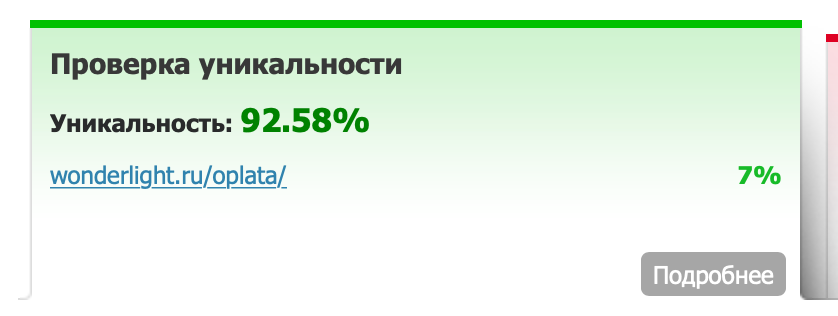 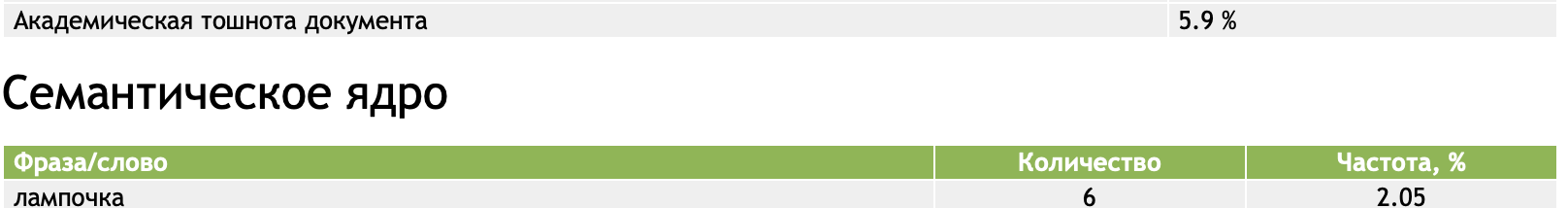 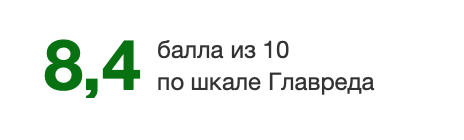 Easy Shop - надежный магазин вещей кс го, дота 2 и прочих цифровых товаровCounter-Strike: Global Offensive и Dota 2 — многопользовательские игры-симуляторы на стратегию и мышление. Эти увлекательные игры покорили сердца миллионов пользователей. С каждым днем число новых игроков увеличивается, и появляется всё больше желающих заполучить оружие премиум-класса. Для этого существует магазин вещей кс го и дота2 «Easy Shop».  Что такое «Easy Shop»?«Easy Shop» специализируются на покупке-продаже аккаунтов и вещей различных онлайн-игр. Наибольшей популярностью пользуются KS:GO и Dota2. Тот, кто самостоятельно пытается получить заветные ресурсы— тратит своё время и нервы безвозмездно. А те, кто не хочет париться, выбирают магазин EasyShop и получают не только желаемый товар, но и позитивные эмоции от дальнейшей игры.  Как выбрать продавца и не попасть на мошенников?К выбору продавца всегда нужно подходить серьезно, ведь никто не застрахован от недобросовестных людей. Для начала почитайте отзывы, изучите информацию, обсудите условия. Постарайтесь адекватно оценить цену. Чем лучше оружие, выше рейтинг — тем дороже будет продукция. Не ведитесь на слишком низкие цены или сказочные предложения. В интернете много мошенников, но наш сервер дает 100% гарантию на покупку аккаунтов, получение бонус-кодов и другой продукции. EasyShop предоставляет гарантию на 1 год с возможностью возврата полной суммы. В случае если вам попадется нерабочий аккаунт, его обязательно заменят, и предоставят 10% скидку на любой товар в магазине. Мы работаем над тем, что бы игры steam купить стало легко и надежно. Также на нашем сайте есть списки мошенников, с которыми до встречи с нами столкнулись клиенты. Чтобы уберечь себя от плохих последствий, рекомендуем тщательно ознакомиться с этим списком. Преимущества покупок через «Easy Shop»Помимо гарантии мы предоставляем ряд других достоинств, которые не оставят у вас ни единого шанса сомненеваться в нашем ресурсе:   быстрое получение товара (как только вы оплатите покупку);надежды сделки (контролируються гарантом);круглосуточная тех.поддержка (24/7 - без перерывов или выходных);удобная оплата (к оплате принимаются международные платёжные карты систем Visa и MasterCard любого банка); отзывы от реальных покупателей (На нашем счету уже более 500 успешных сделок и довольных покупателей).Мы работаем для того, чтобы вы остались довольны! Сайт предоставляет выгодные условия и комфортную атмосферу для совершения взаимовыгодных операций. У нас вы сможете купить вещи дота 2, не боясь за свои деньги. Техническая поддержка оперативно ответит на все ваши вопросы, проконсультирует в выборе товара, и поможет решить любые возникшие проблемы по ходу сделки. EasyShop — магазин с качественными аккаунтами для настоящих геймеров! Будь в числе самых первых обладателей будущего!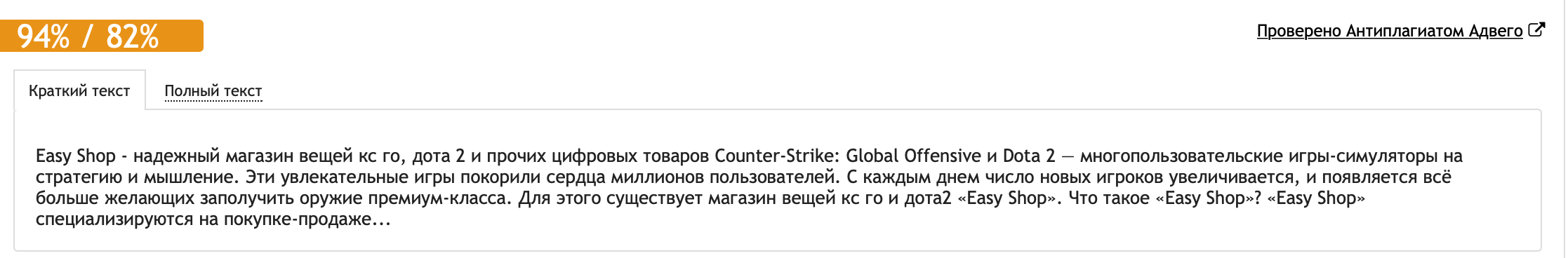 